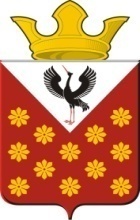 Российская  ФедерацияСвердловская областьБайкаловский районПостановлениеглавы Краснополянского сельского поселенияот 17 марта 2015 года № 36Об утверждении перечня муниципальных должностей и должностей муниципальной службы администрации Краснополянского сельского поселения, при назначении на которые граждане и при замещении которых выборные должностные лица и муниципальные служащие администрации Краснополянского сельского поселения обязаны предоставлять сведения о доходах, расходах, об имуществе и обязательствах имущественного характера своих супруги (супруга) и несовершеннолетних детейВ соответствии со статьями 8, 8.1 Федерального закона от 25.12.2008 N 273-ФЗ "О противодействии коррупции", Федеральным законом от 02.03.2007 N 25-ФЗ "О муниципальной службе в Российской Федерации", Указом Президента Российской Федерации от 18.05.2009 N 557 "Об утверждении перечня должностей федеральной государственной службы, при назначении на которые граждане и при замещении которых федеральные государственные служащие обязаны представлять сведения о своих доходах, об имуществе и обязательствах имущественного характера, а также сведения о доходах, об имуществе и обязательствах имущественного характера своих супруги (супруга) и несовершеннолетних детей", Законом Свердловской области от 29.10.2007 N 136-ОЗ "Об особенностях муниципальной службы на территории Свердловской области", Указом Губернатора Свердловской области от 05.06.2013 N 289-УГ "Об утверждении Перечня должностей государственной гражданской службы Свердловской области, при назначении на которые граждане и при замещении которых государственные гражданские служащие Свердловской области обязаны предоставлять сведения о доходах, расходах, об имуществе и обязательствах имущественного характера, а также сведения о доходах, расходах, об имуществе и обязательствах имущественного характера своих супруги (супруга) и несовершеннолетних детей", руководствуясь Уставом Краснополянского сельского поселения, постановляю:  1. Утвердить Перечень муниципальных должностей и должностей муниципальной службы администрации Краснополянского сельского поселения, при назначении на которые граждане и при замещении которых выборные должностные лица и муниципальные служащие администрации Краснополянского сельского поселения обязаны предоставлять сведения о доходах, расходах, об имуществе и обязательствах имущественного характера, а также сведения о доходах, расходах, об имуществе и обязательствах имущественного характера своих супруги (супруга) и несовершеннолетних детей (Приложение № 1).2. Постановление главы Краснополянского сельского поселения от 27.07.2009 № 83 "Об утверждении реестра муниципальных должностей с повышенными коррупционными рисками» считать утратившими силу.3. Обнародовать данное постановление в соответствии с Уставом Краснополянского сельского поселения         4. Контроль исполнения постановления оставляю за собой.Глава Краснополянского сельского поселения                         Г.М. ГубинаПриложение № 1Утвержденопостановлением главыКраснополянского сельского поселения от 17.03.2015   № 36Перечень  муниципальных должностей и должностей муниципальной службы администрации Краснополянского сельского поселения, при назначении на которые граждане и при замещении которых выборные должностные лица и муниципальные служащие администрации Краснополянского сельского поселения обязаны предоставлять сведения о доходах, расходах, об имуществе и обязательствах имущественного характера своих супруги (супруга) и несовершеннолетних детей1.Глава Краснополянского сельского поселения.           2.Высшие должности.           3.Главные должности           4.Старшие должности.